MVUCC Meeting 12-17-2019Meeting called to order at 10:10 AMNo financial report - nothing changedConstruction UpdatesPMT - Twin Falls - couple fo dropsPMT - Rupert - looking to complete the large 2019 project, drops coming to a halt due to weatherCentury Link - Large road project on HW 93 starting up, HWY 30 West of Burley project, some fiber projects here and there, business as usualJUB - City of Twin Falls starting a sidewalk project on Harrison Street this year, There will be a small sidewalk project in Kimberly that will require a Century Link cable move (Brad is aware), ITD will have a couple of projects for 2020 and will be addressed as they come upDiscussion about Omega and the HWY 93 projectDiscussion about the HWY 93 projectDiscussion about 5G and obligations coming up for the different utilities and permitting processesNext meeting will be Tuesday January 21, 2020 at 10:00 A.M. at ITG in Jerome.Meeting adjourned at 10:30Scott Draper, RCDD | PMTDirector of Operations507 G StreetRupert, ID 83350Direct 208-434-7165 | Cell 208-430-1287 | Fax 208-436-7220pmt.org | sdraper@pmt.coop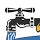 ReplyReply allForward